关于召开全市建设工程质量安全文明施工提升活动暨建设工程安全文明标准化现场观摩会的通知各建设单位、施工总承包单位、劳务公司及相关单位：为了进一步加强全市建设工程质量安全文明施工水平，全面落实各项安全生产责任，切实提高建设工程安全文明标准化作业程度，更好的营造建设工地的安全作业环境，经研究决定，召开全市建设工程质量安全文明施工提升活动即建设工程安全文明标准化现场观摩会，现将有关事项通知如下：一、会议时间2019年5月21日下午14点30二、观摩会地点明月湖E-01地块项目（具体位置详见附件1）三、参加对象1、市建设主管部门相关人员；2、环创中心相关人员；3、项目建设单位负责人；4、施工企业负责人、工资专管员、项目经理、劳务单位负责人；5、项目总监。四、观摩会流程1、市住建部门传达相关文件精神；2、观摩工地相关企业作经验交流讲话；3、市住建局领导讲话；4、现场观摩和交流。五、其他事项由于观摩会参加人员较多，现场停车场地有限，与会人员尽量拼车或过绿色出行。联系人：住建部门：岑建均  电话：13906748835（668835）观摩现场：胡建金  电话：13567814058（664850）附件1：观摩地址慈溪市住房和城乡建设局2018年9月13日附件1：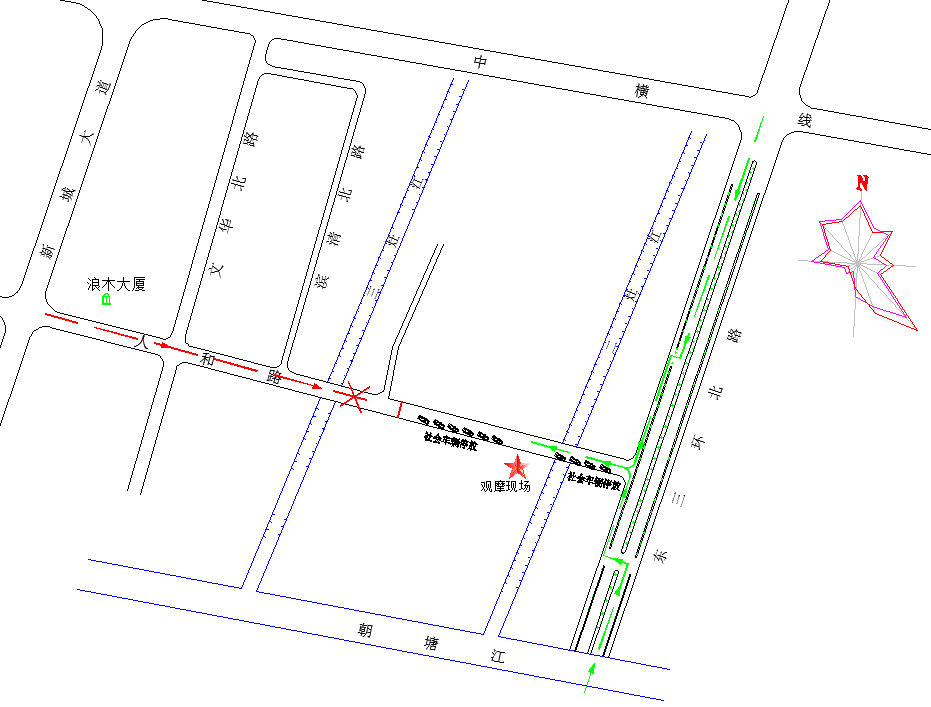 